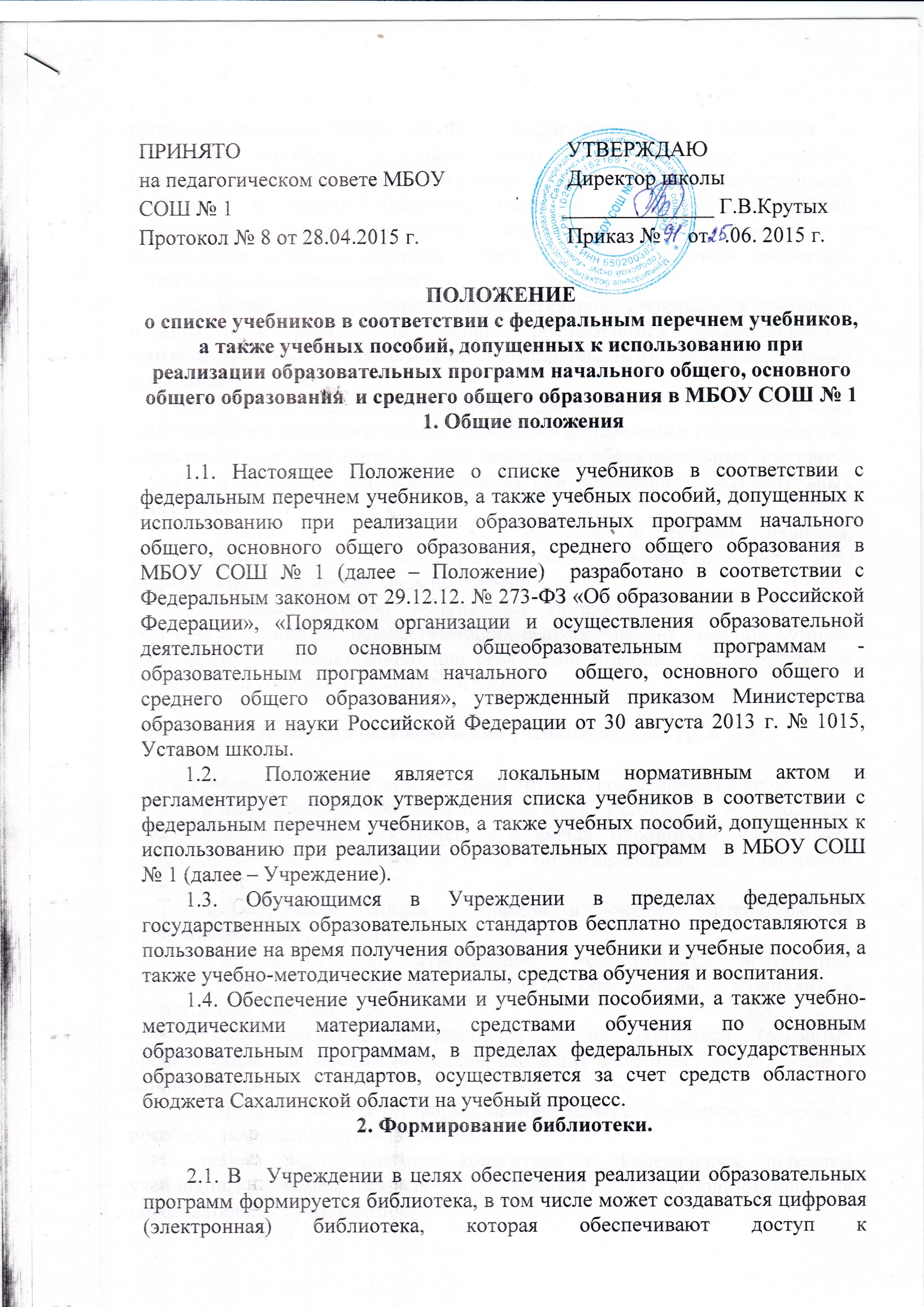 2.4. Учреждение для использования при реализации образовательных программ выбирает:1) учебники из числа входящих в федеральный перечень учебников, рекомендуемых к использованию при реализации имеющих государственную аккредитацию образовательных программ;2) учебные пособия, выпущенные организациями, входящими в перечень организаций, осуществляющих выпуск учебных пособий, которые допускаются к использованию при реализации имеющих государственную аккредитацию образовательных программ.3. Механизм обеспечения учебной литературой.3.1. Механизм обеспечения учебной литературой включает в себя:  - инвентаризацию библиотечных фондов учебников. Библиотекарь анализирует состояние обеспеченности фонда библиотеки учебниками, выявляют дефицит, передают результат инвентаризации  администрации школы; - формирование списка учебников и учебной литературы на предстоящий учебный год;  - разработка и утверждение нормативных документов,  регламентирующих деятельность школы по обеспечению учебниками в предстоящем учебном году:  - информирование обучающихся и их родителей (законных   представителей) о перечне учебников, входящих в комплект для обучения в данном классе; 3.2. Процесс работы по формированию списка учебников и учебных пособий  включает следующие этапы: - работа педагогического коллектива с Федеральным перечнем учебников, рекомендованных (допущенных) к использованию в образовательных учреждениях;- подготовка перечня учебников, планируемых к использованию в  новом  учебном году;- предоставление перечня учебников методическим объединениям на согласование;- составление списка заказа учебников и учебных пособий на следующий учебный год;- заключение договора с поставщиком о закупке учебной литературы;                 - приобретение учебной литературы.3.3. В списке учебников на предстоящий учебный год доводится до сведения обучающихся и их родителей (законных представителей) минимальный перечень дидактических материалов (рабочие тетради, атласы, контурные карты и т.д).3.4. Обязательные условия к приобретаемым учебникам и учебным пособиям: - допускается использование только учебно-методических  комплектов, утвержденных  и введенных в  действие  приказом  директора Учреждения, входящих в утвержденный  федеральный перечень учебников, рекомендуемых к использованию при реализации имеющих государственную аккредитацию образовательных программ.4. Права и обязанности участников реализации Положения.4.1.  Директор Учреждения несет ответственность за: -  соответствие используемых в образовательном процессе учебников и  учебных пособий  федеральному перечню учебников, рекомендуемых к использованию при реализации имеющих государственную аккредитацию образовательных программ;- полное предоставление в пользование на время получения образования учебники и учебные пособия, а также учебно-методические материалы, средства обучения и воспитания;- заключение и оформление договора на поставку в Учреждение учебников и учебных пособий в соответствии с реализуемыми Учреждением образовательными программами и имеющимся фондом библиотеки.4.2. Заместитель директора по УВР несет ответственность за: - определение  списка учебников и учебных пособий в соответствии перечнем учебников, рекомендуемых к использованию при реализации имеющих государственную аккредитацию образовательных программ;- осуществление контроля использования педагогическими  работниками в ходе образовательного процесса учебных пособий и материалов, учебников в соответствии со списком учебников и учебных пособий, определенным Учреждением; а также с образовательной программой, утвержденной приказом директора Учреждения.4.3. Библиотекарь несет ответственность за: - достоверность информации об имеющихся в фонде библиотеки учебниках и учебных пособиях; - достоверность оформления заявки на учебники и учебные пособия в соответствии с реализуемыми Учреждением образовательными программами и имеющимся фондом библиотеки;- достоверность информации об обеспеченности учебниками и учебными  пособиями обучающихся  на начало учебного года;  - осуществление контроля за сохранностью учебников и учебных  пособий, выданных обучающимся 4.4. Классный руководитель несет ответственность за:- качество проведения процедуры согласования перечня учебников и учебных пособий на соответствие требованиям федерального государственного образовательного стандарта, федеральному перечню учебников, образовательным программам, реализуемым в школе, минимальному перечню дидактических материалов для обучающихся (рабочие тетради, контурные карты и т.д.);  - достоверность информации для формирования списка учебников и учебных пособий для обучающихся на предстоящий учебный год, предоставляемой ответственному за организацию учебно-методического   обеспечения образовательного процесса в Учреждении, по результатам согласования   перечня  учебников и учебных пособий.4.6. Родители (законные представители) обучающихся:- следят за сохранностью полученных учебников; - возвращают все учебники в библиотеку в случае перехода  учащегося в течение или по окончании учебного года в другое образовательное учреждение; - возмещают утрату или порчу учебника библиотеке.4.7. Вновь прибывшие обучающиеся в течение учебного года обеспечиваются  учебниками из библиотечного фонда. 4.8. Педагоги школы обеспечиваются  учебниками из фонда в единичном экземпляре. Приобретение  книгоиздательской продукции (методических пособий и других изданий) педагогическими работниками осуществляется самостоятельно.